การเสริมสร้างวัฒนธรรมองค์กร องค์การบริหารส่วนตำบลบ้านนิคมได้ดำเนินการจัดทำโครงการพัฒนาเพื่อเพิ่มศักยภาพบุคลากรให้แก่ผู้บริหาร สมาชิก อบต. พนักงานส่วนตำบล และ พนักงานจ้าง ปี ๒๕๖๒ เพื่อเสริมสร้างวัฒนธรรมองค์กรให้เจ้าหน้าที่ของ หน่วยงานมีทัศนคติค่านิยม ในการปฏิบัติงานอย่างซื่อสัตย์สุจริต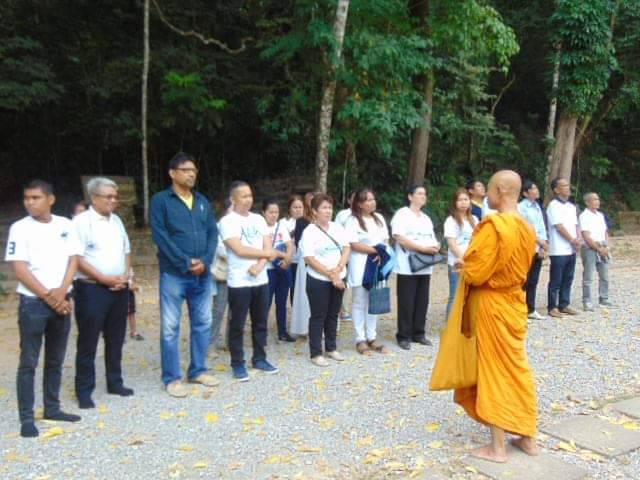 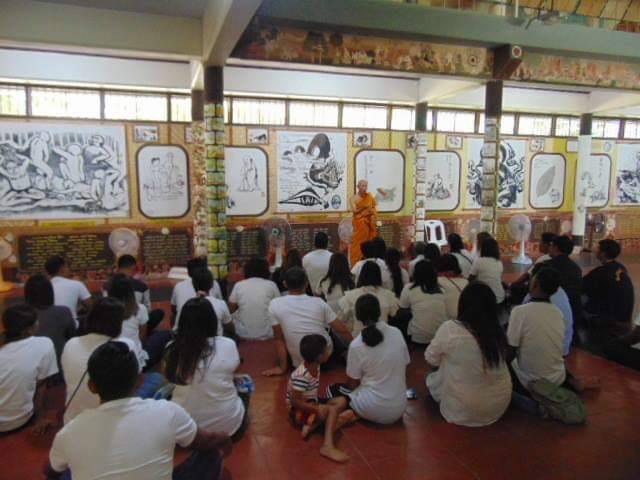 